Trinity Kicking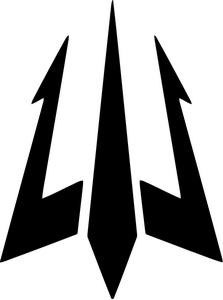  Kicking and Punting Instructional Camps
What to Bring To Session:EquipmentSafety Waiver2 or more Footballs (Marked) Cleats or Kicking ShoesField Goal Kicking StandField Goal BlockKickoff TeeSunscreen (optional)Water BottlePen and Paper for Note Taking (optional)